       Best Practices in Online Learninghttp://www.schoolofed.nova.edu/bpole/index.html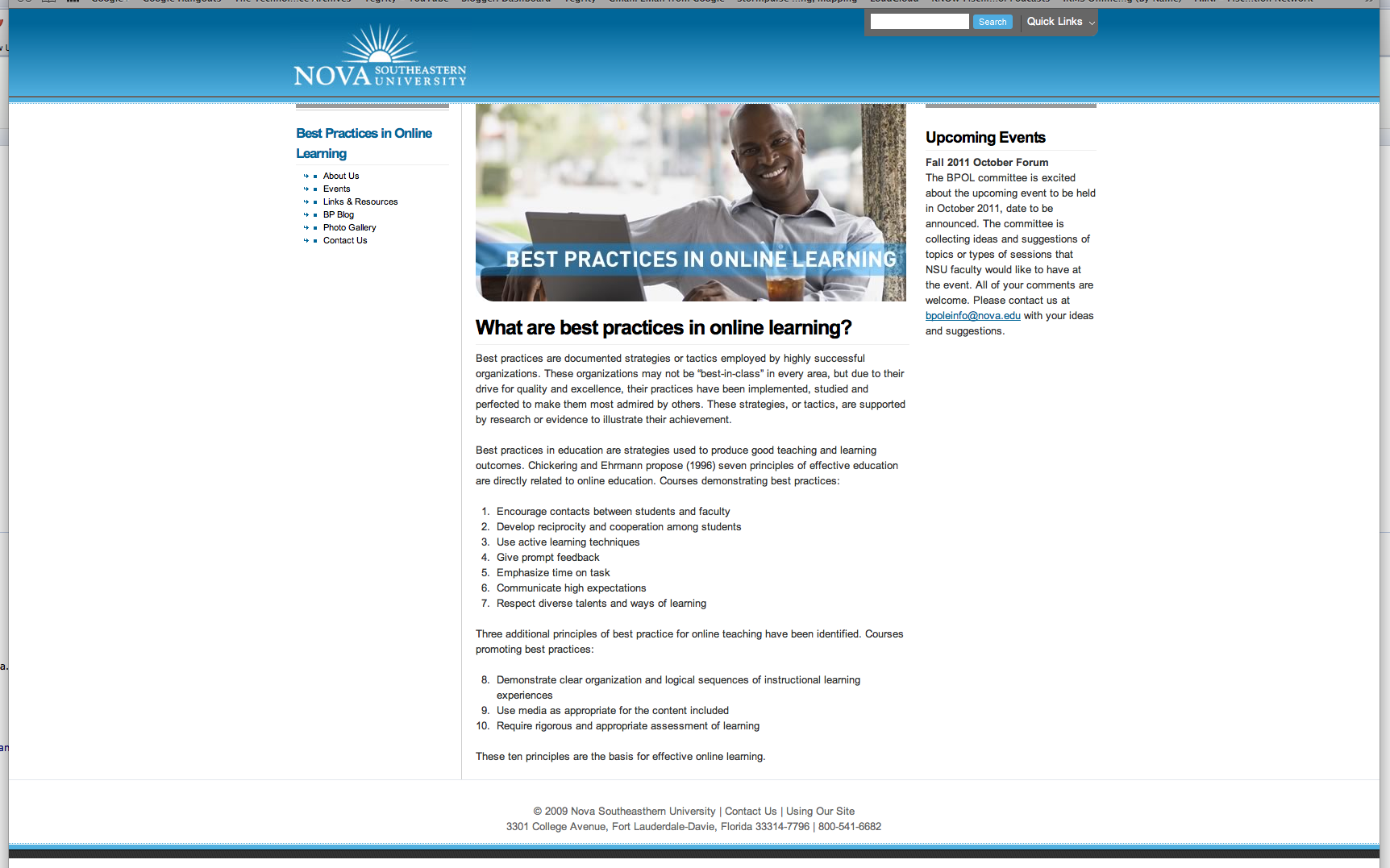 